-H10-Основно образование /N10 Shkollimi fillor                                       2.458.875. ден.den. -H20-Средно образование/  N20 Shkollimi i mesëm                                   4.444.393.ден.den.	-В10-Детски градинки    /   V10 Çerdhja e fëmijëve    	                                784.590.ден. den.-H10-Основно образование /N10 Shkollimi fillor                                                1.829. ден.den. -H20-Средно образование/    N20 Shkollimi i mesëm                                        29.170. ден.den.	-В10-Детски градинки    /     V10 Çerdhja e fëmijëve    	                                  131.712. ден. den.-H20-Средно образование/  N20 Shkollimi i mesëm                                   4.246.527.ден.den.	-В10-Детски градинки    /    V10 Çerdhja e fëmijëve    	                               870.111. ден. den.-MБ- Прекуграничка соработка / MB Bashkëpunimi ndërkufitar                 185.499 ден. den.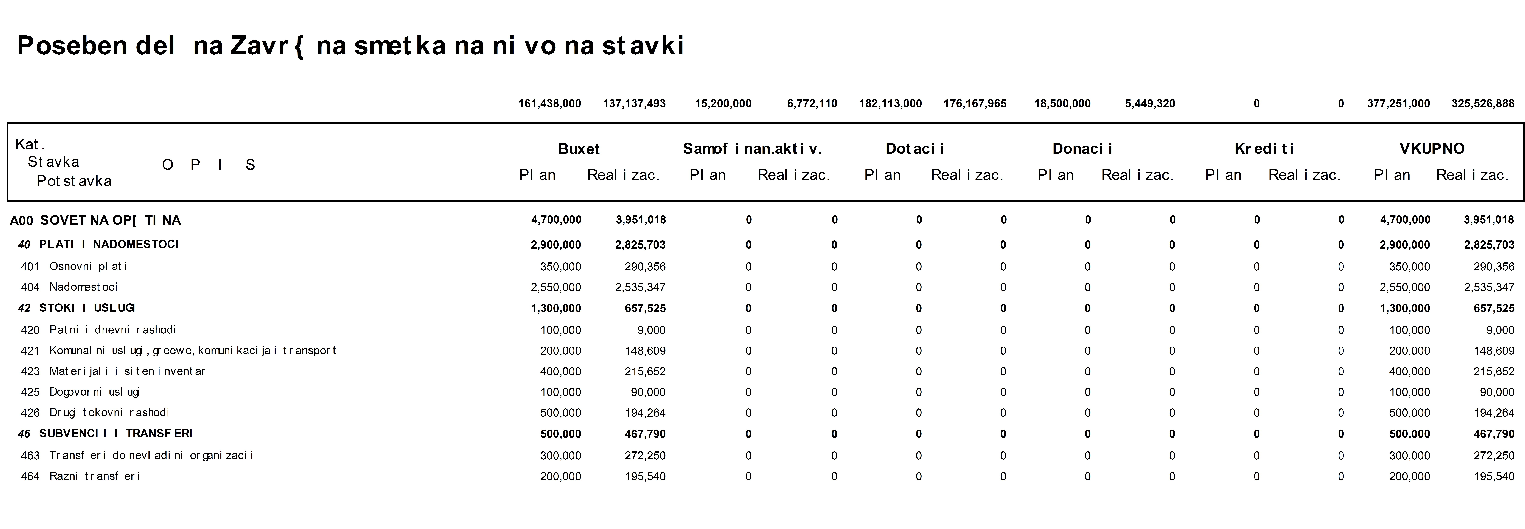 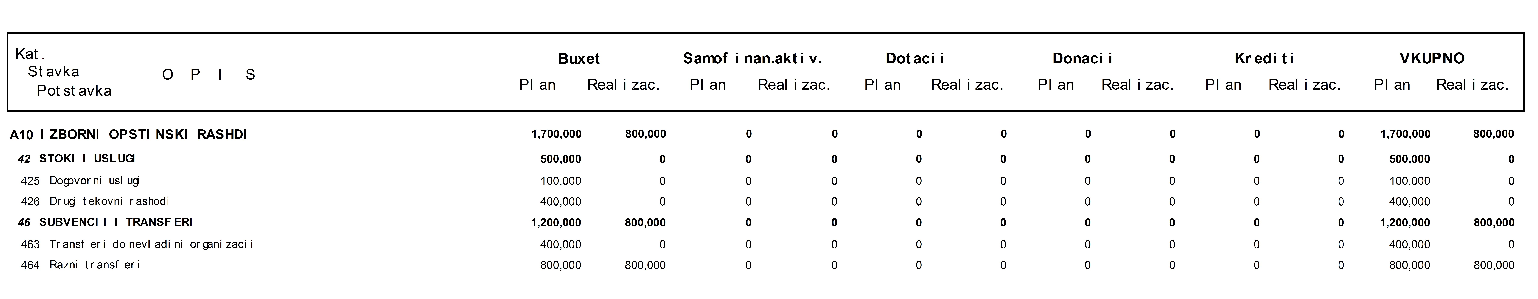 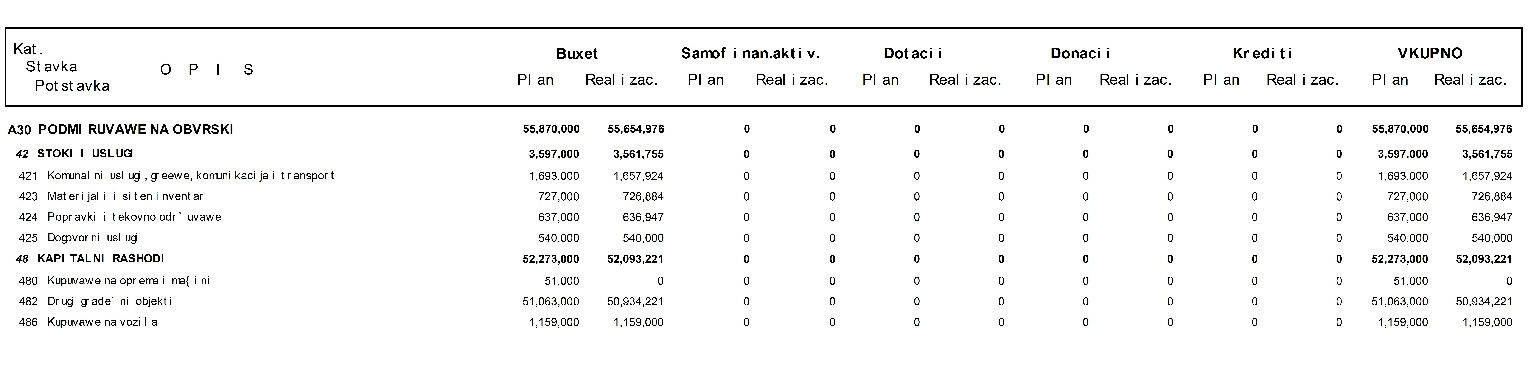 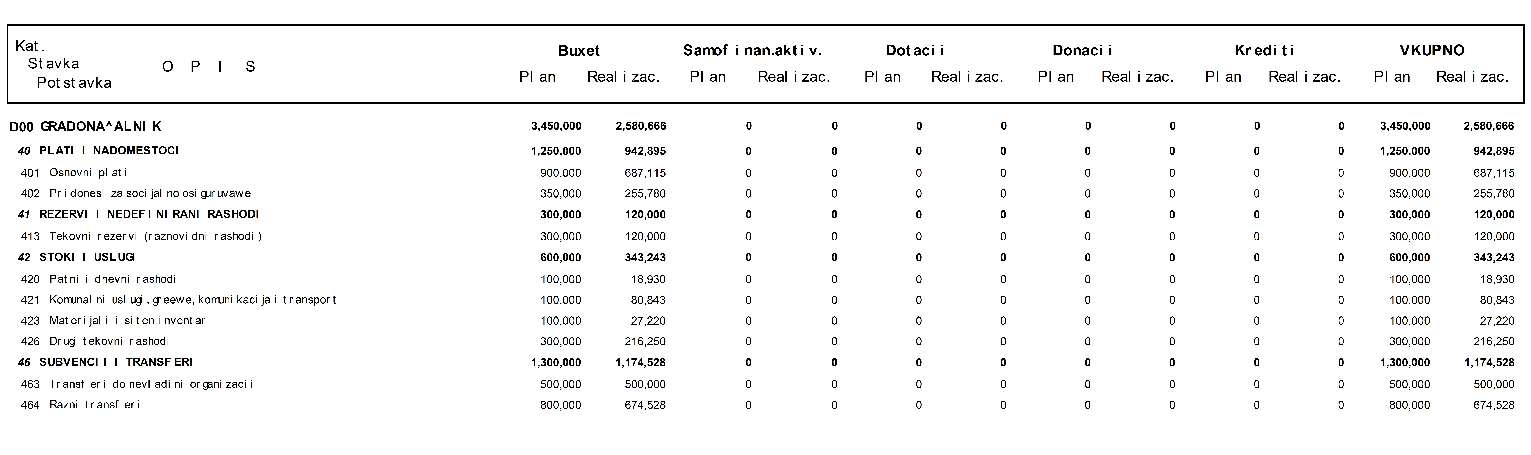 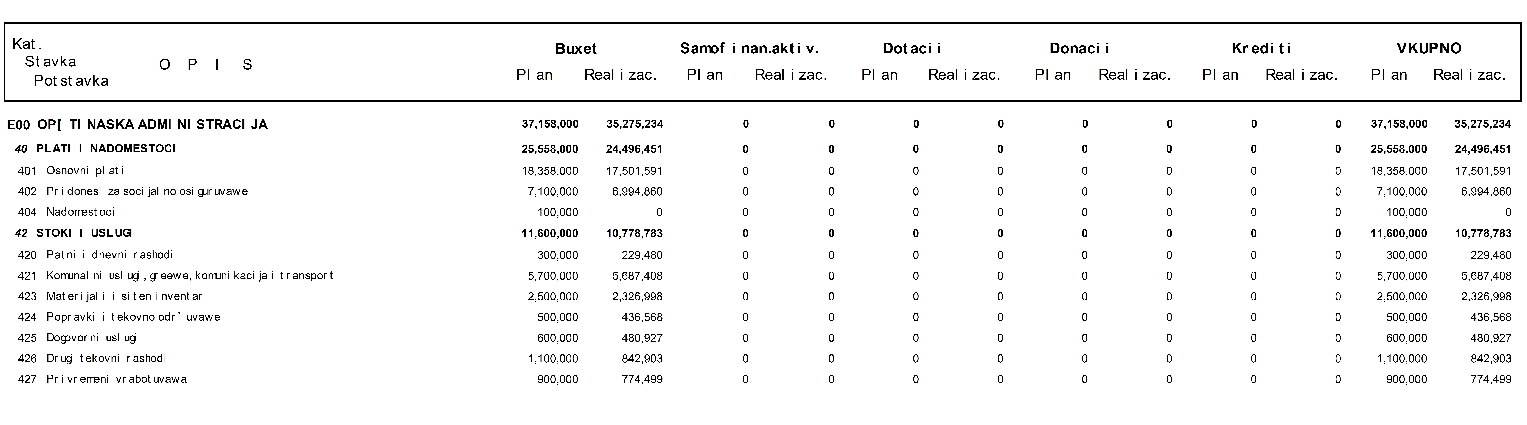 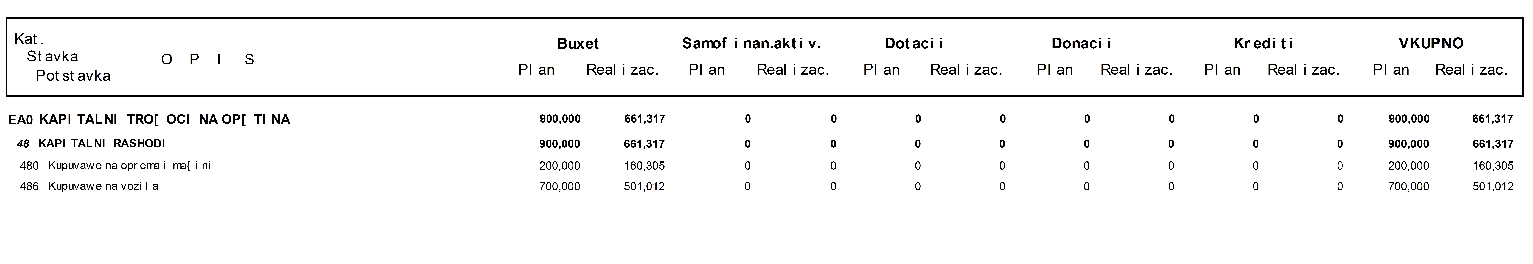 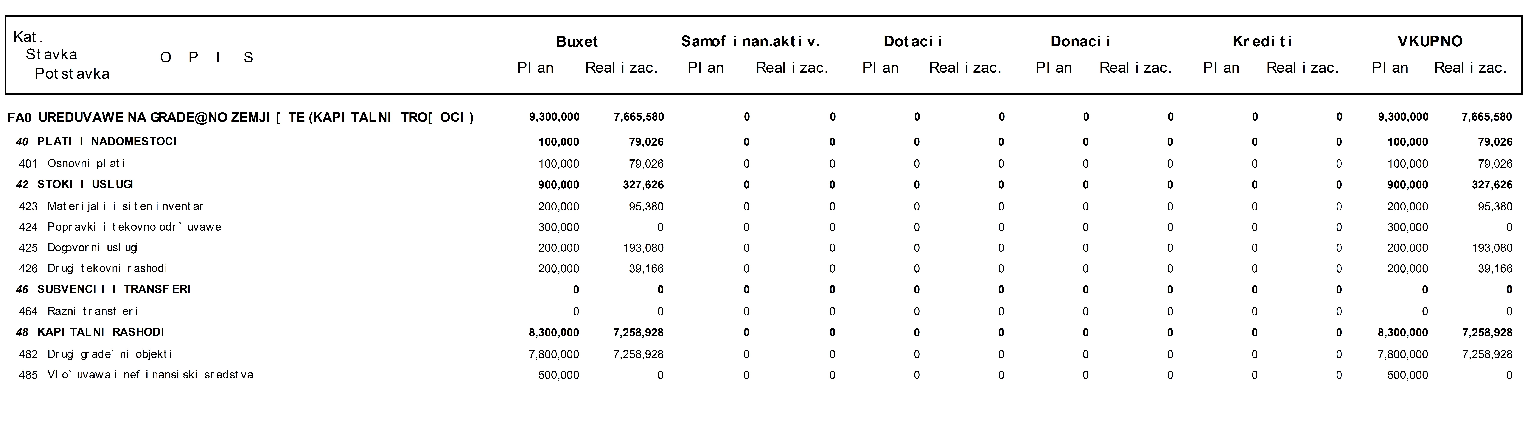 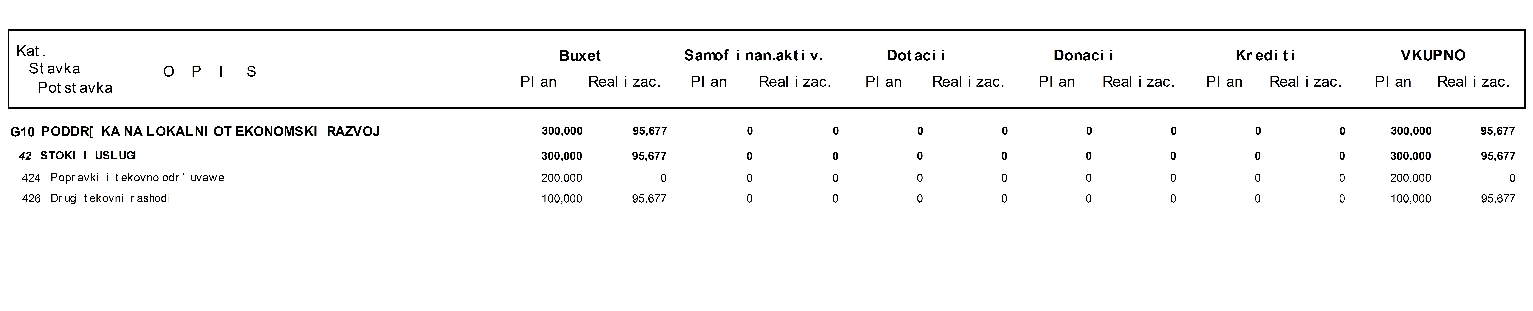 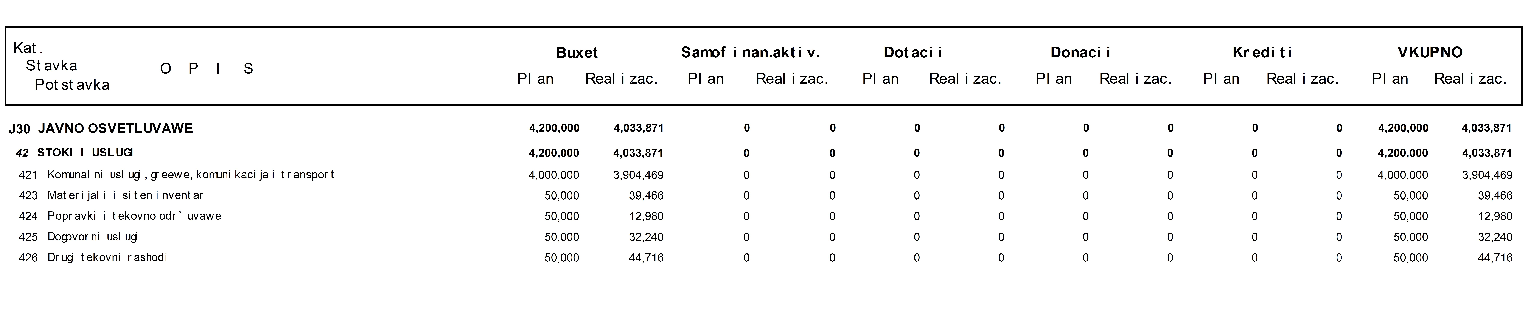 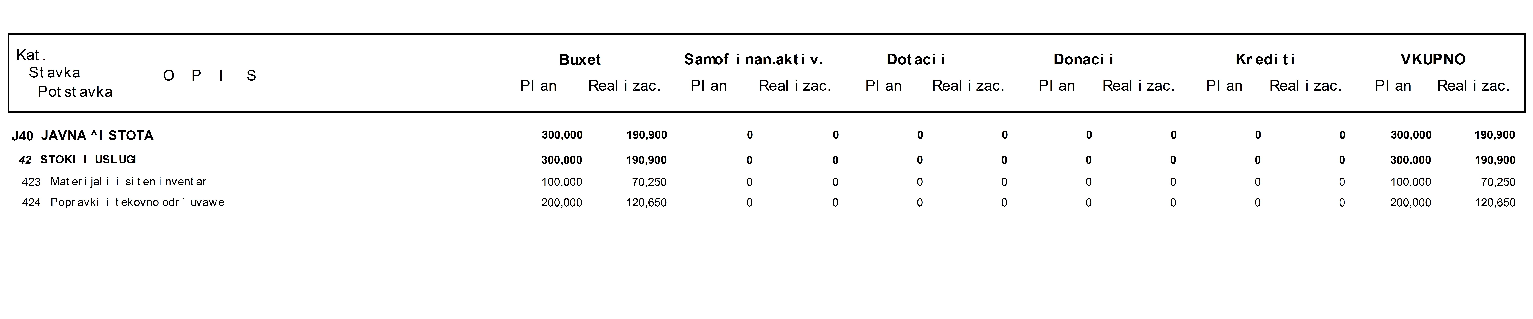 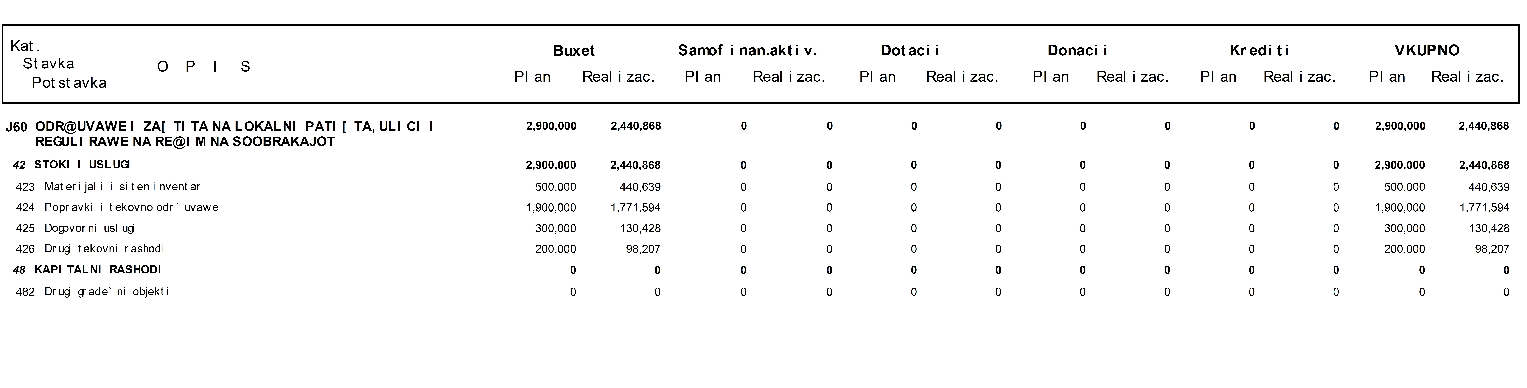 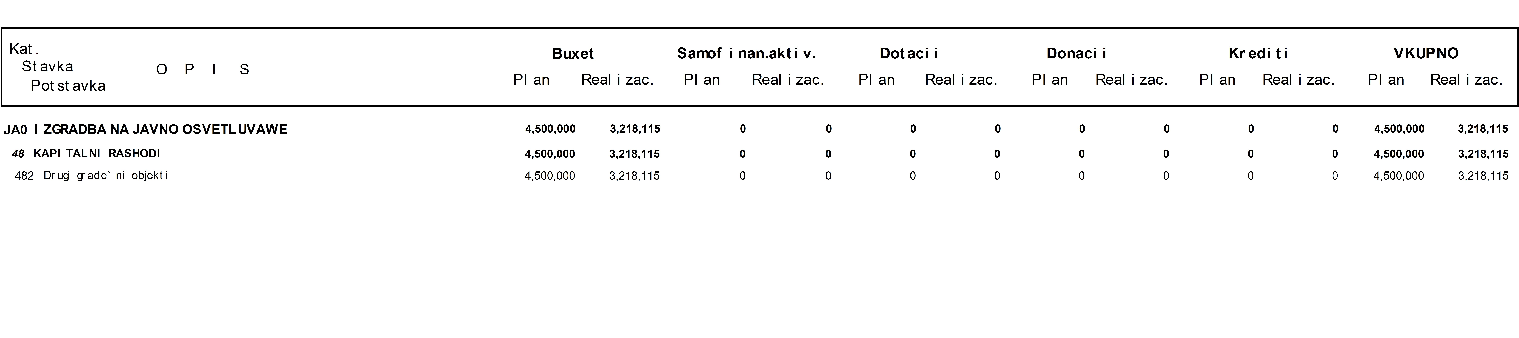 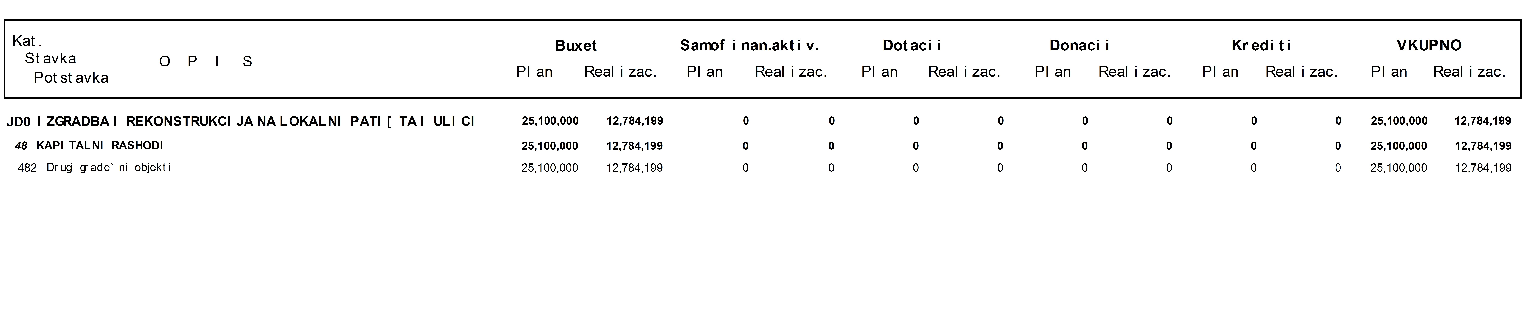 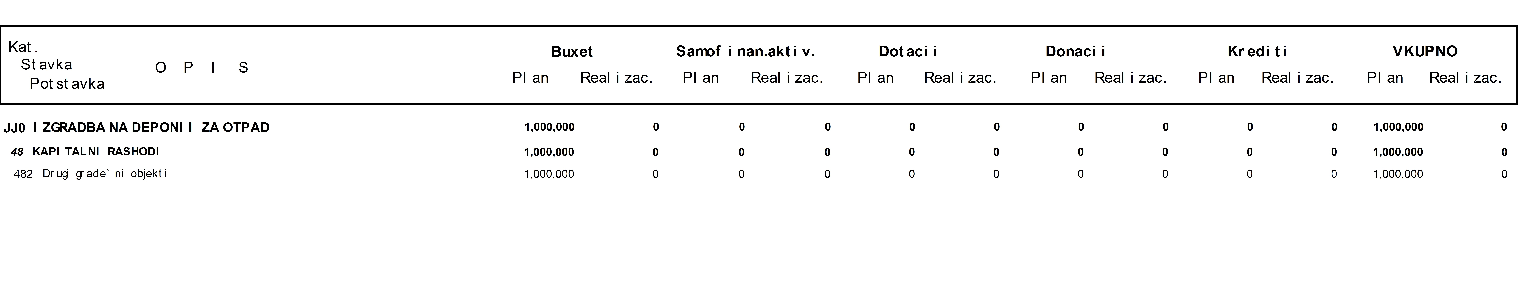 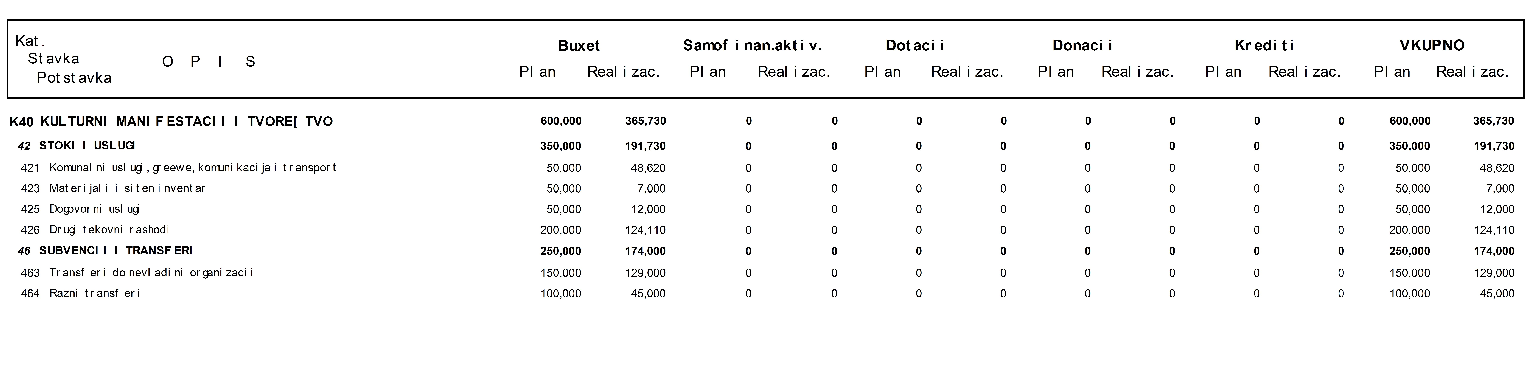 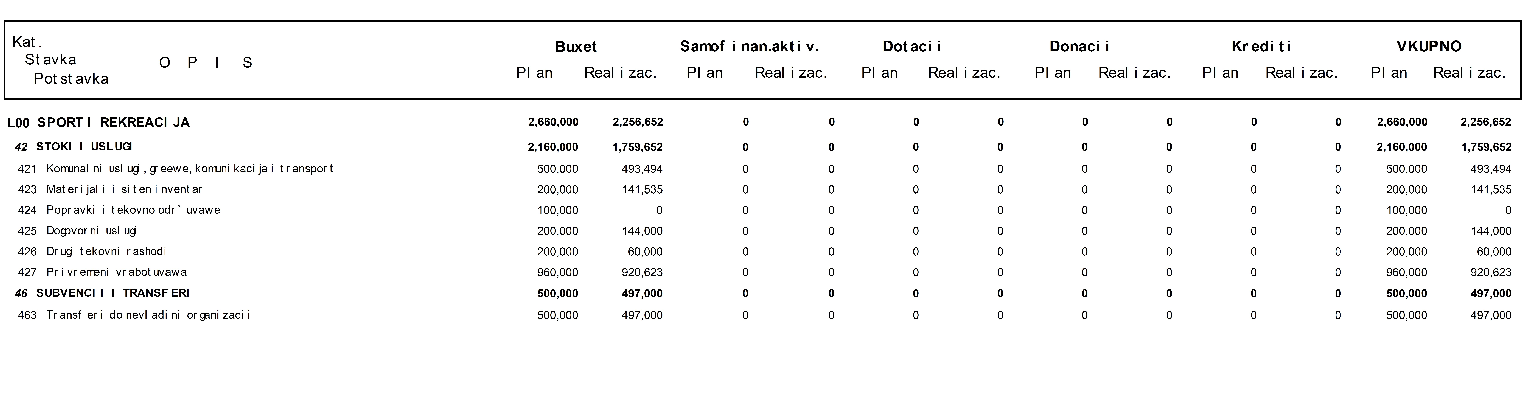 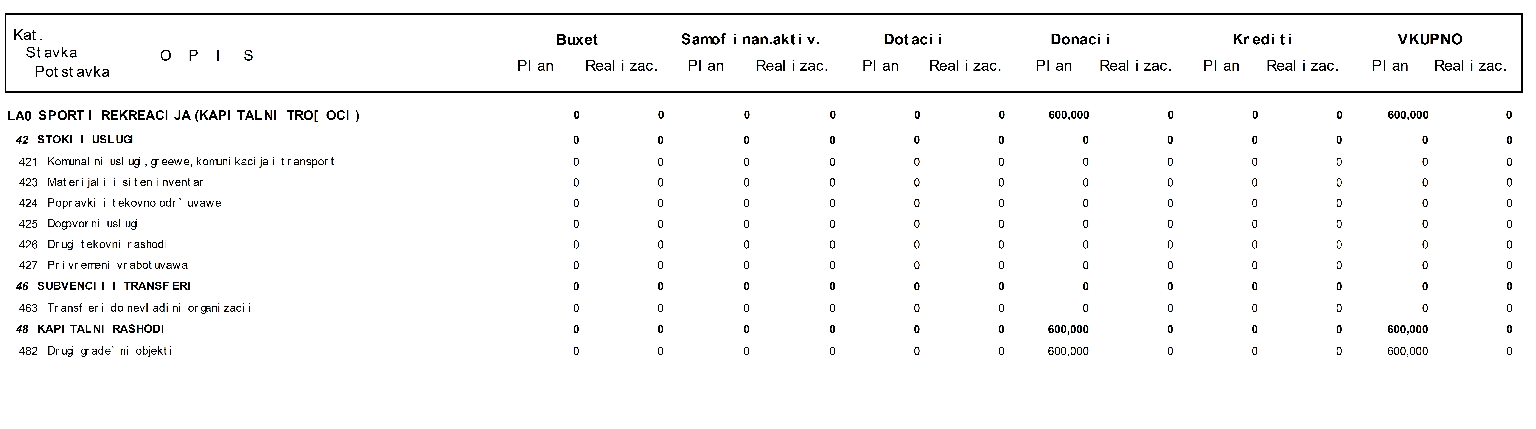 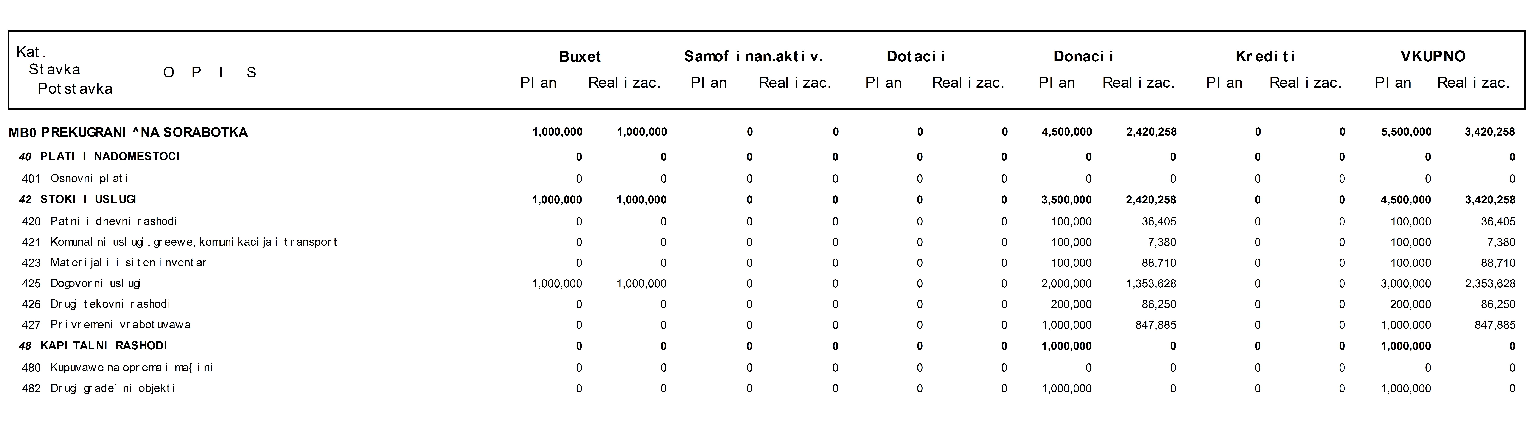 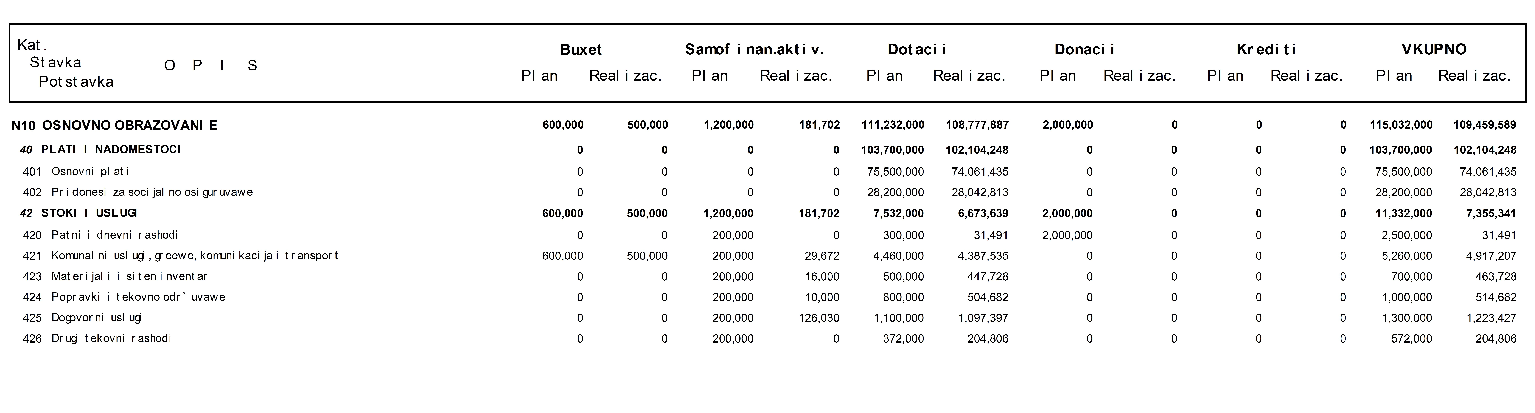 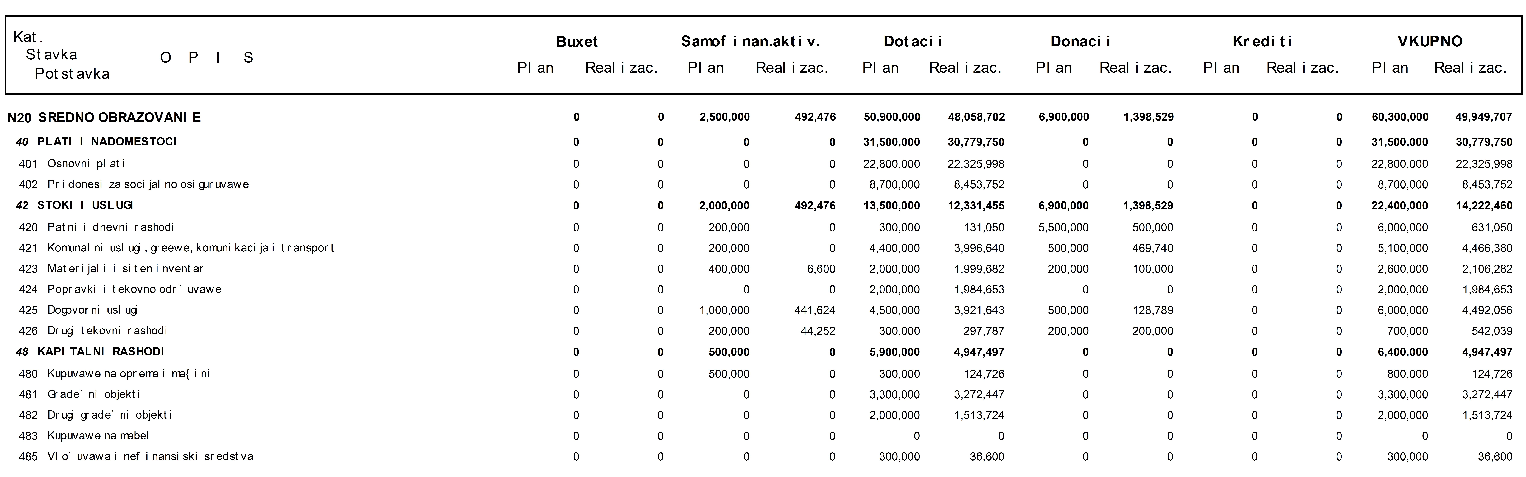 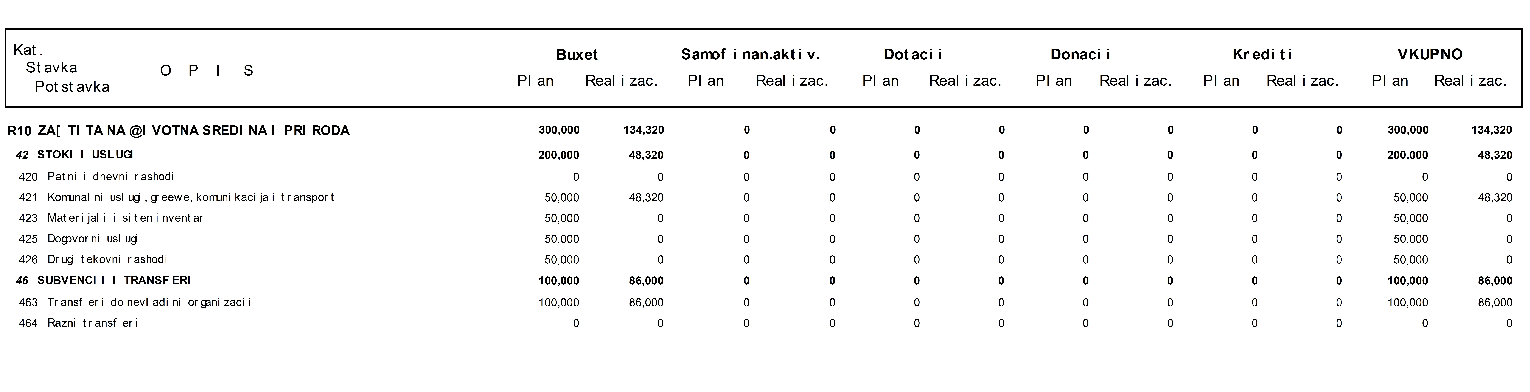 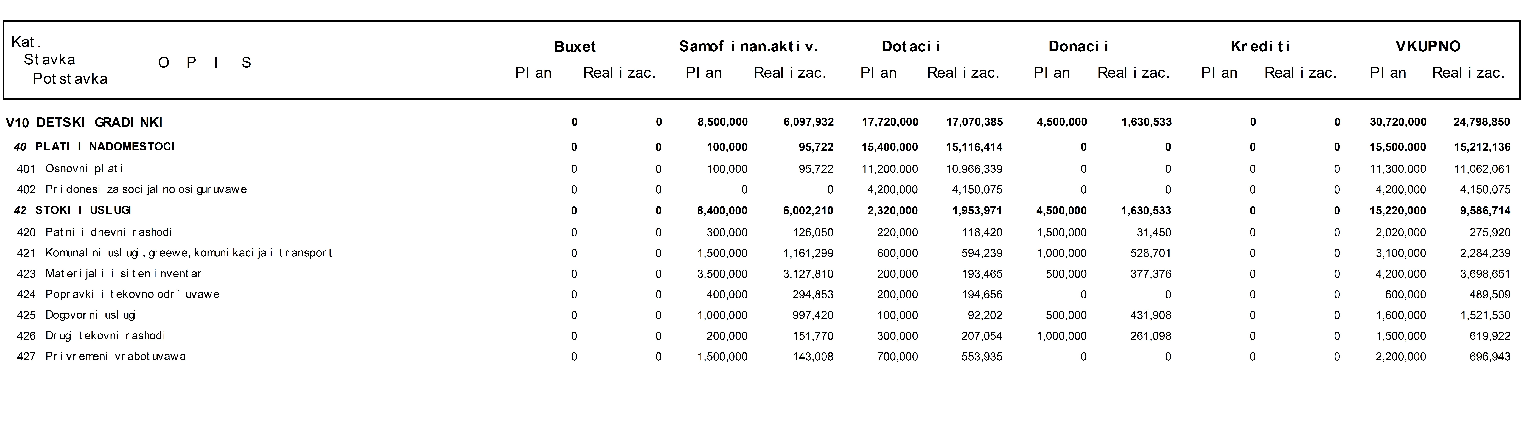 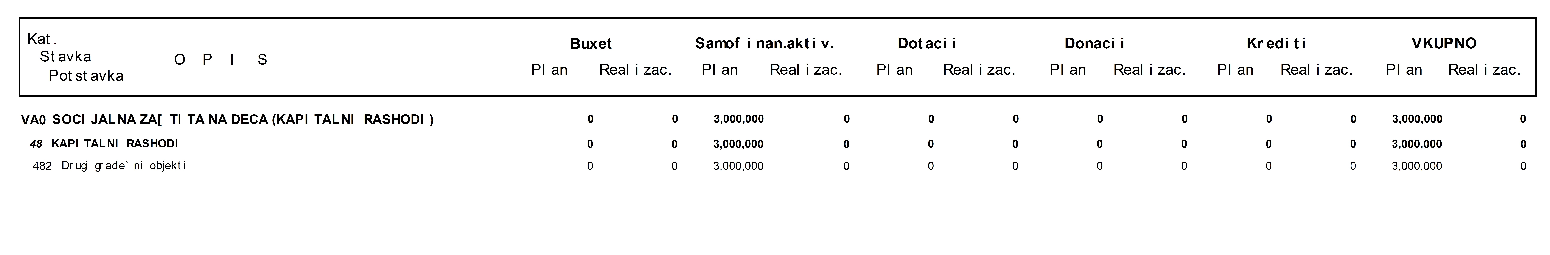 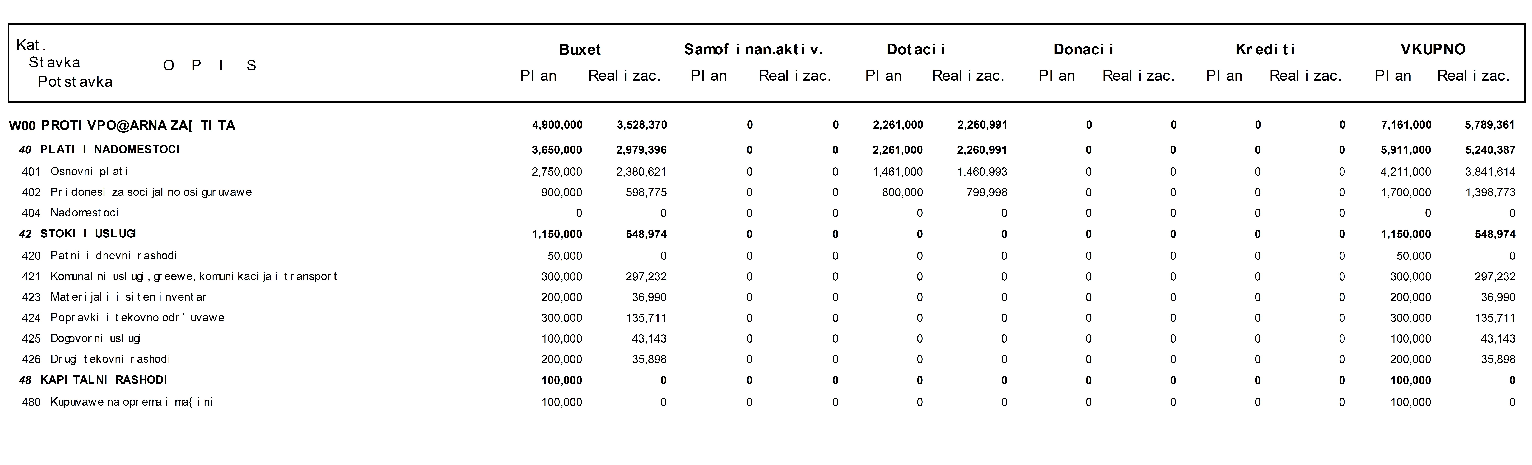 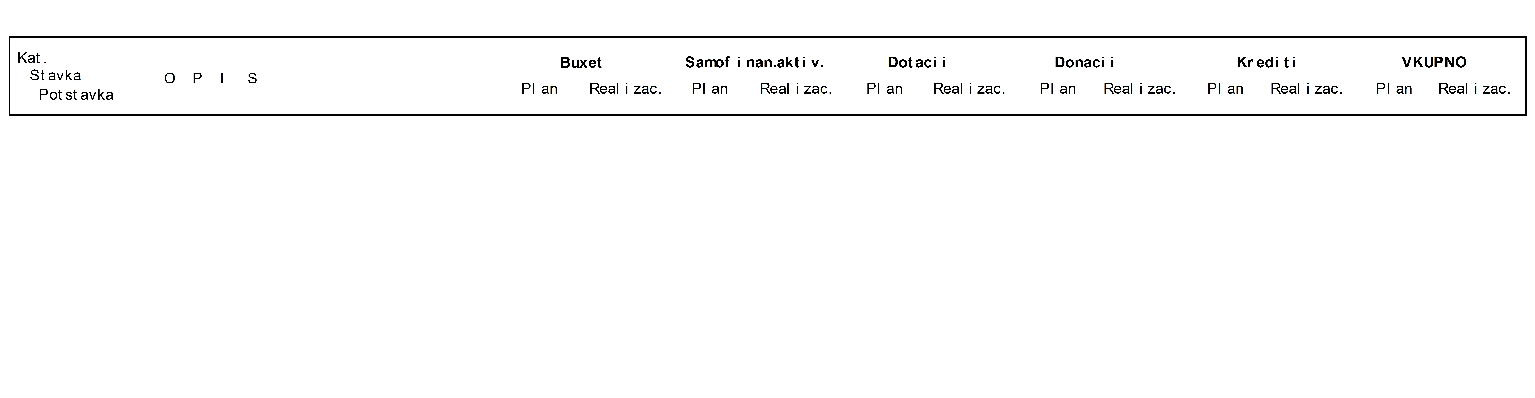 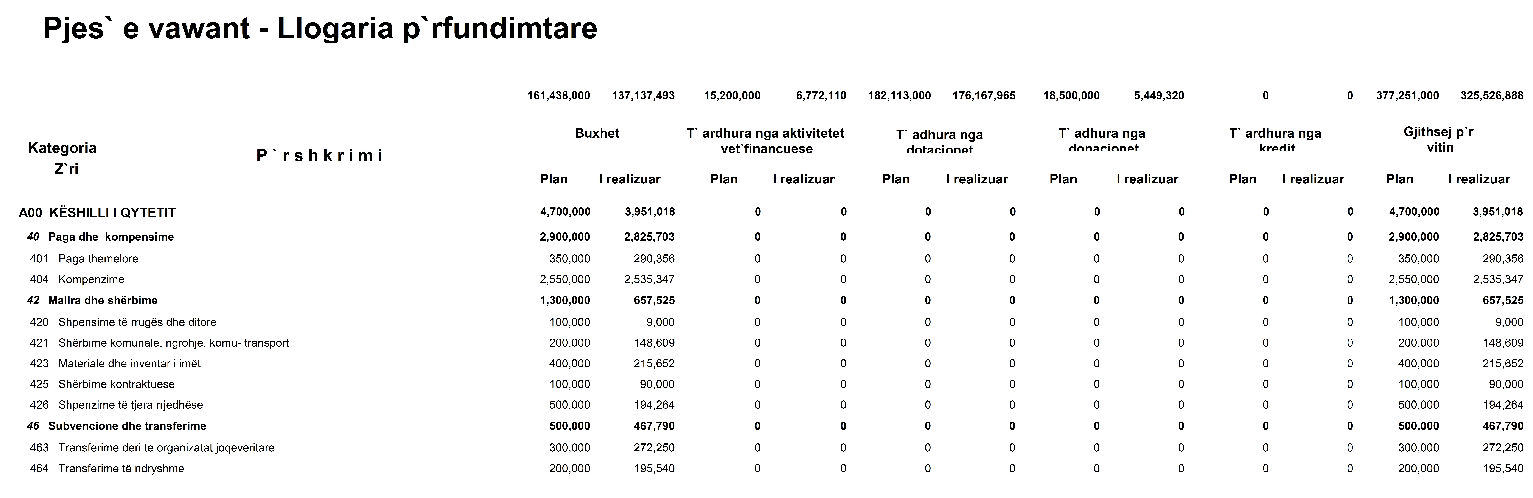 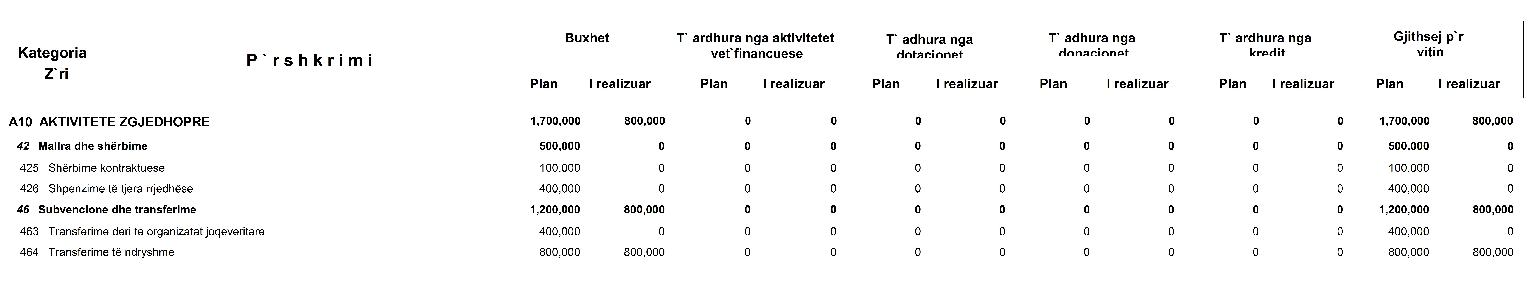 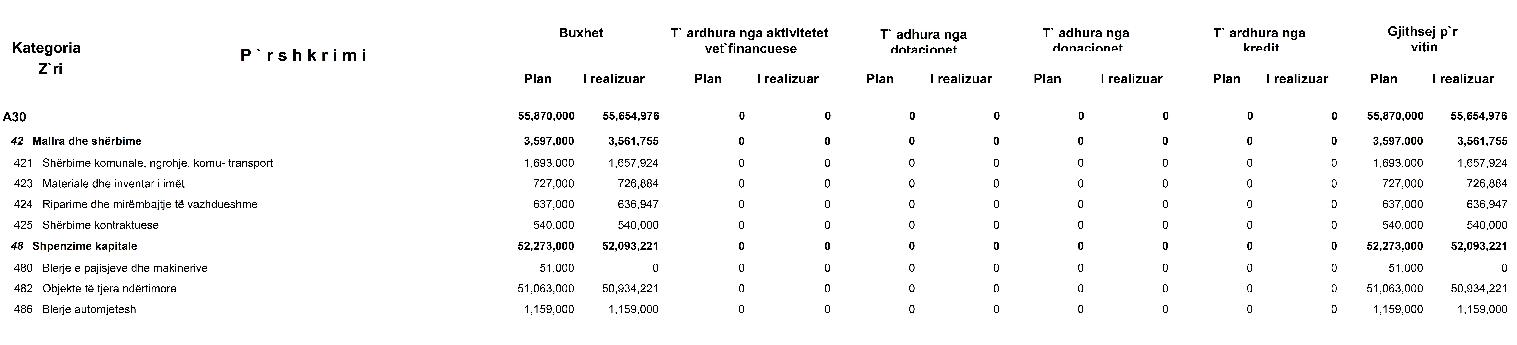 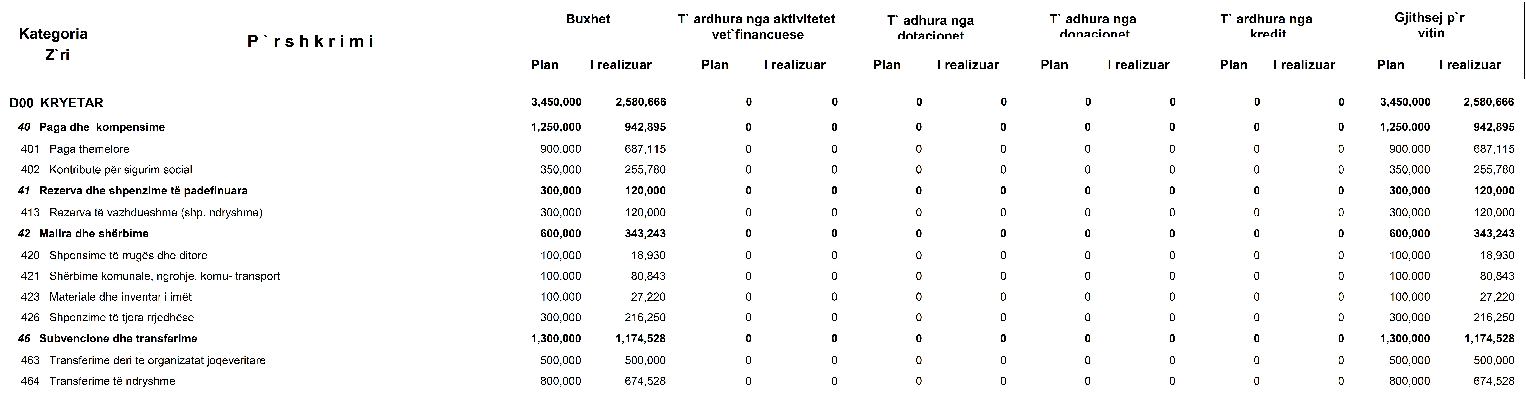 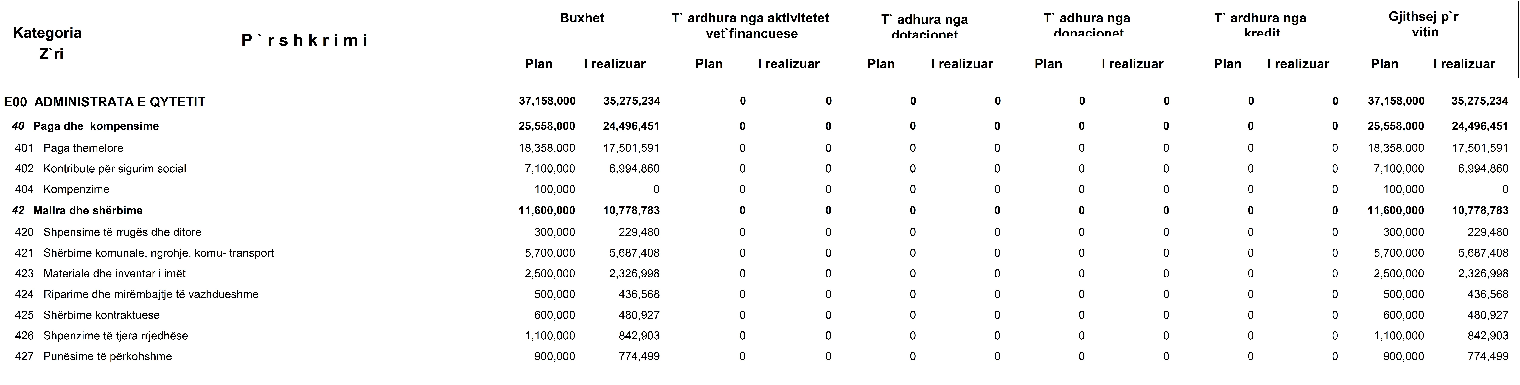 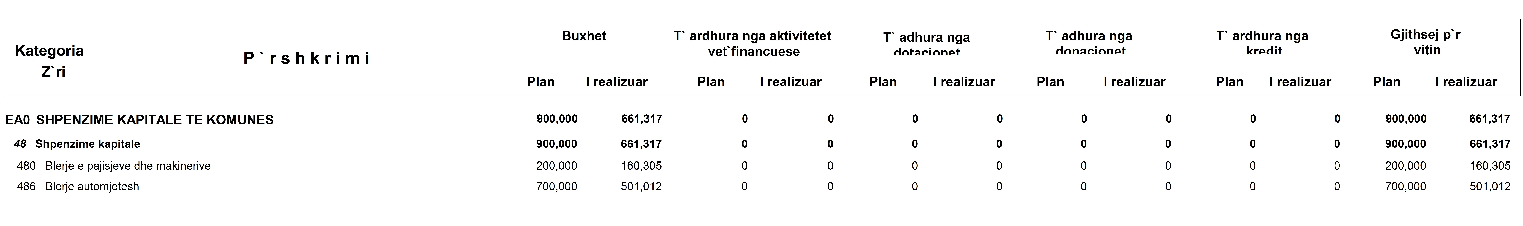 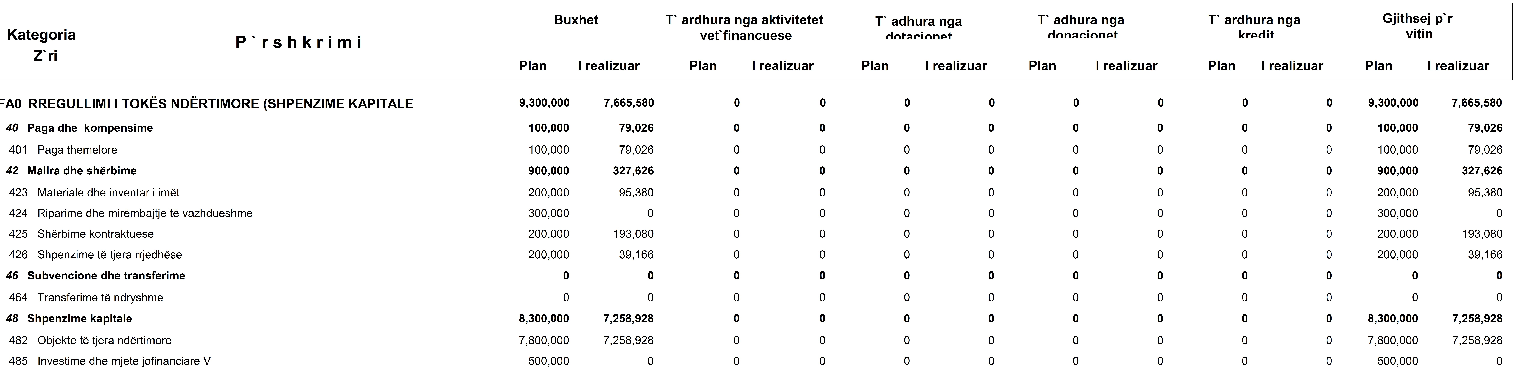 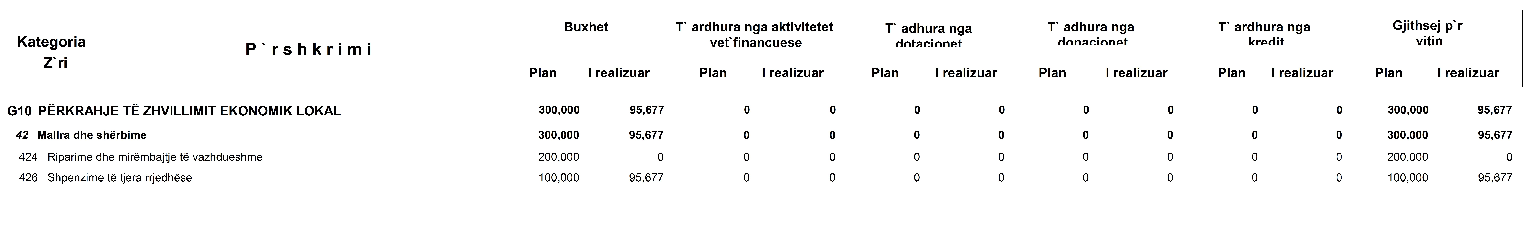 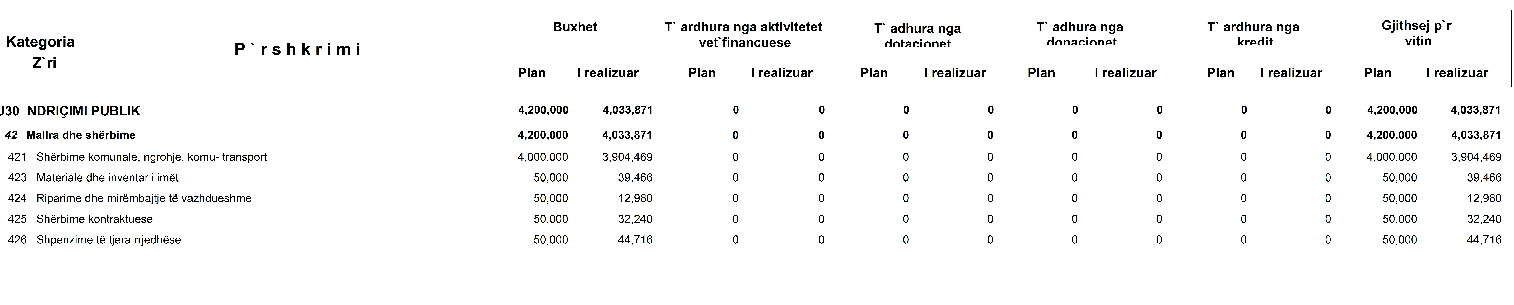 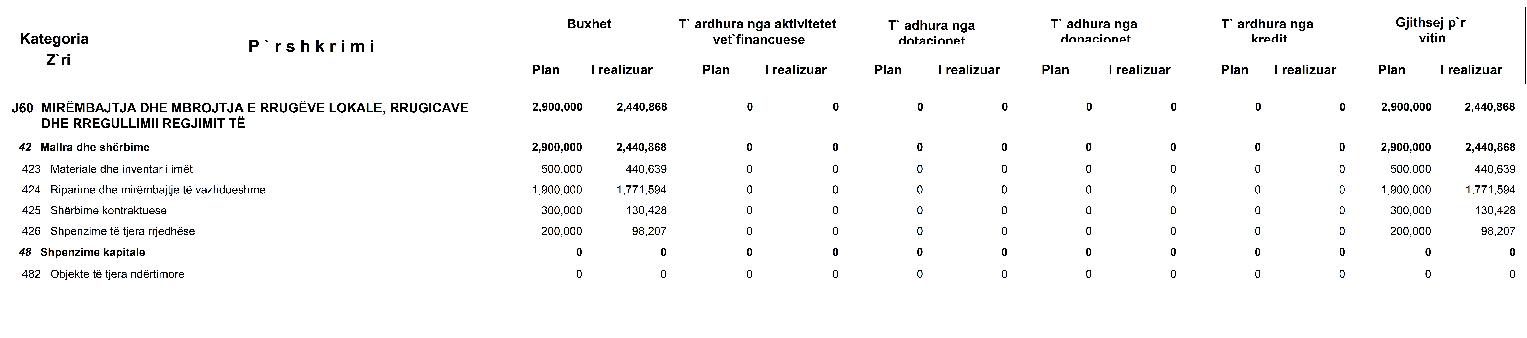 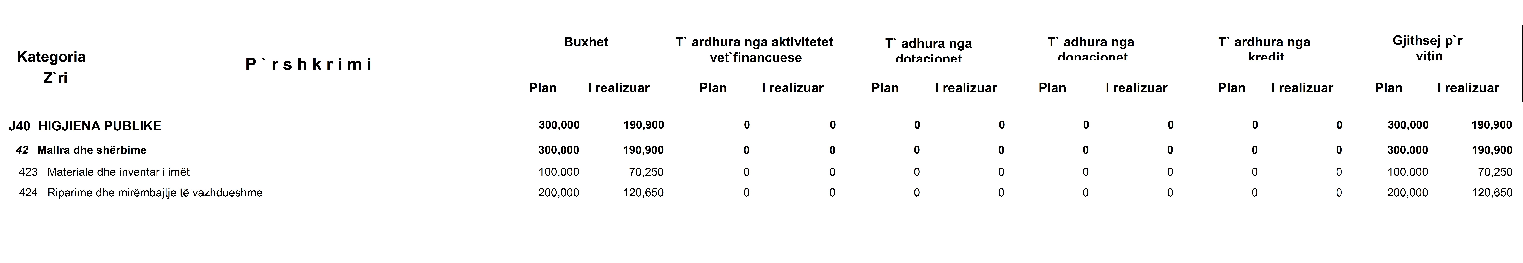 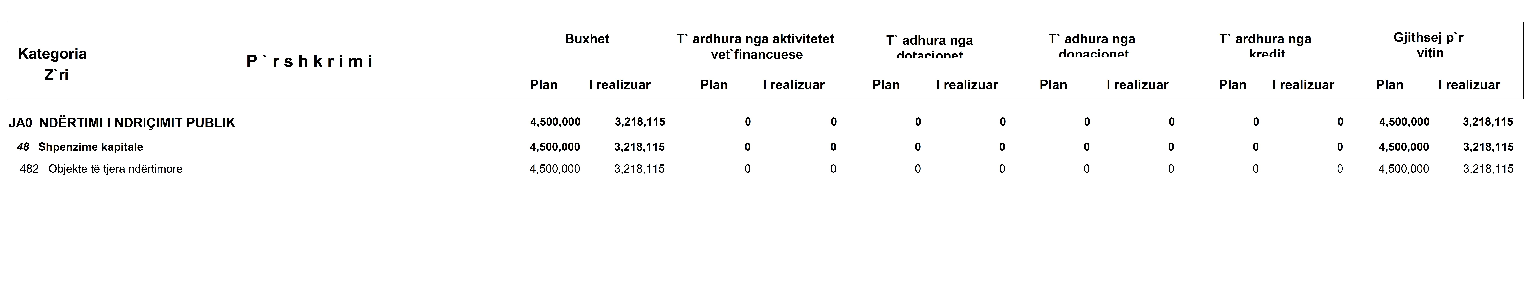 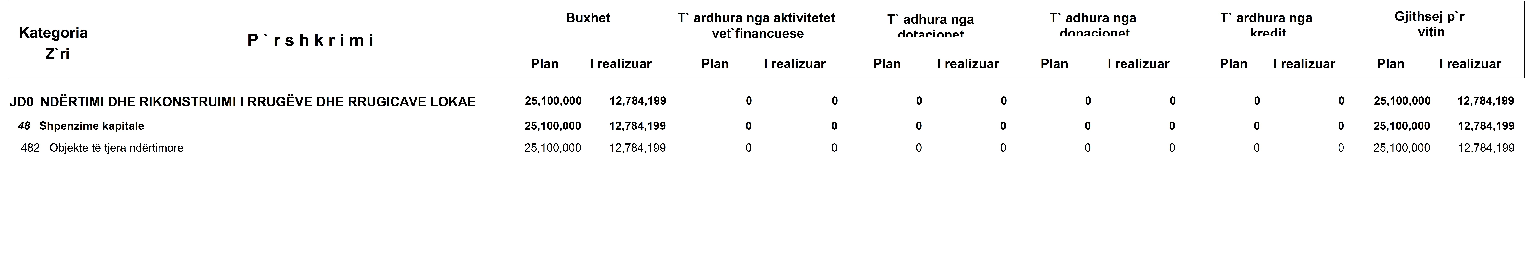 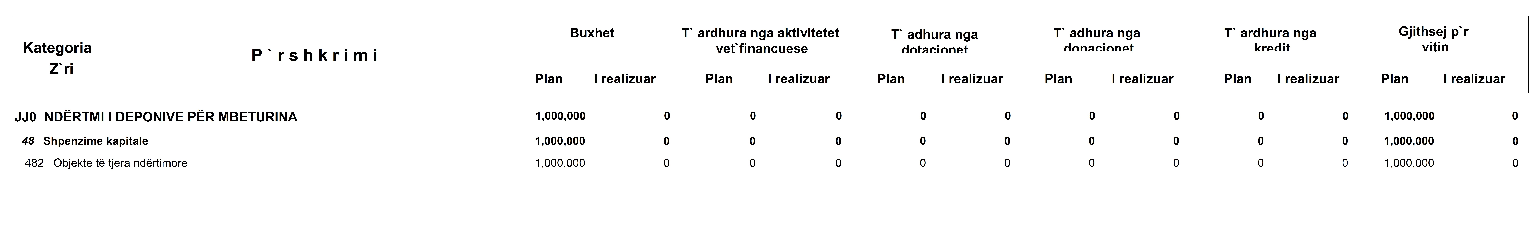 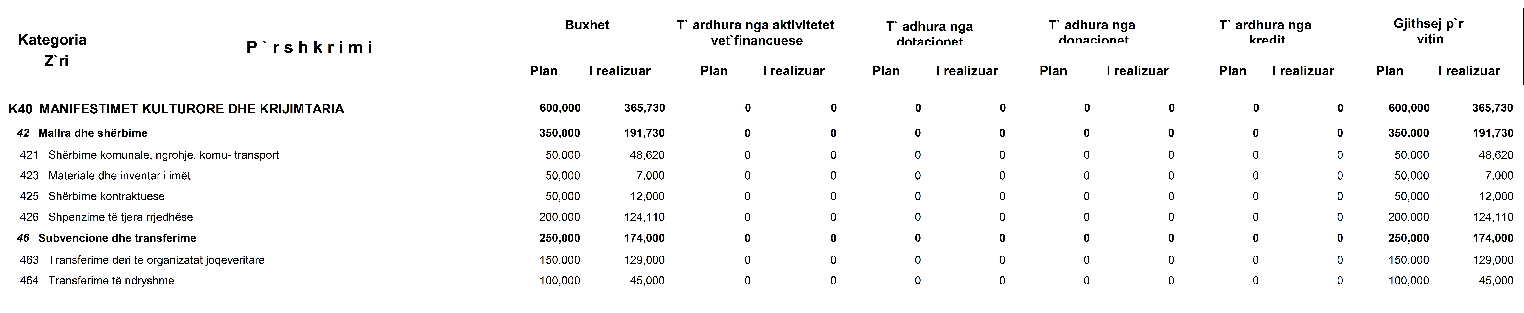 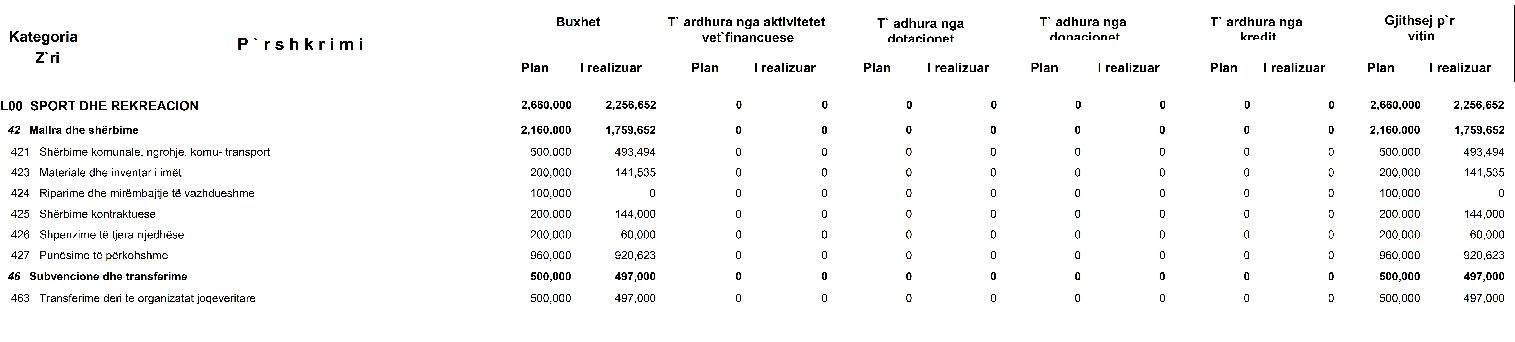 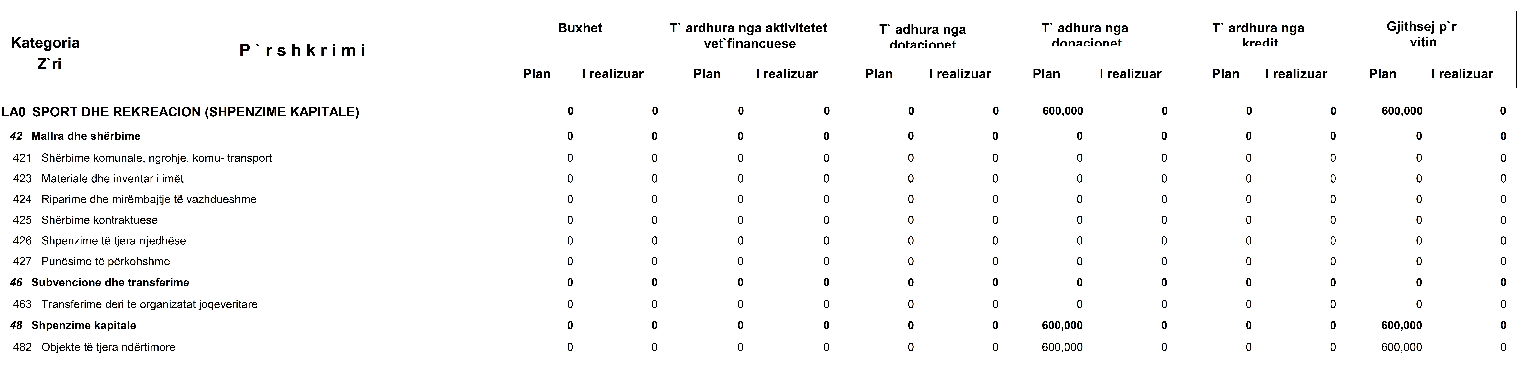 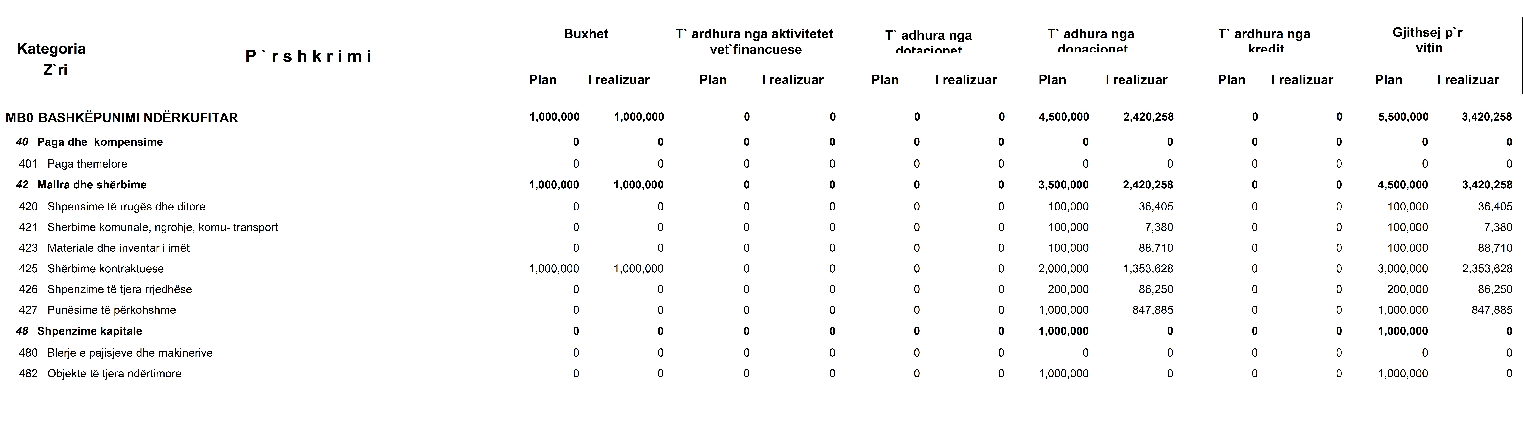 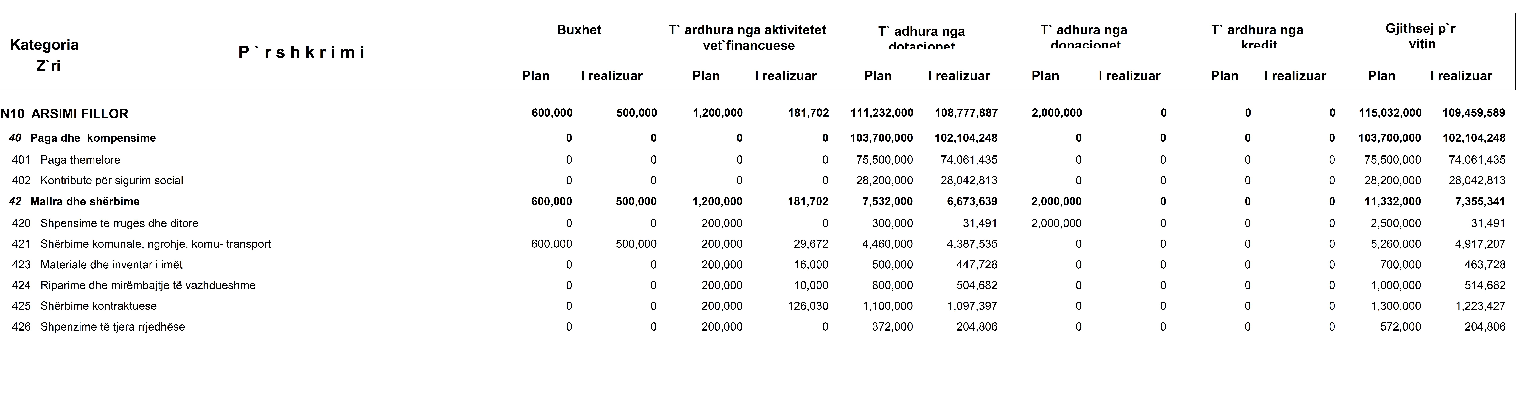 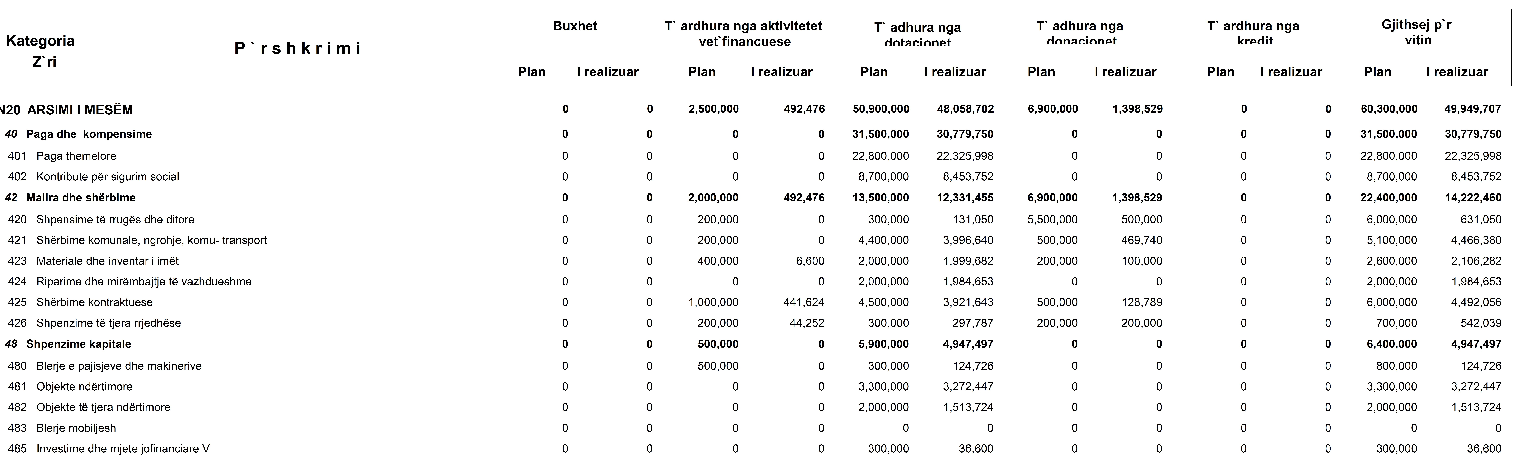 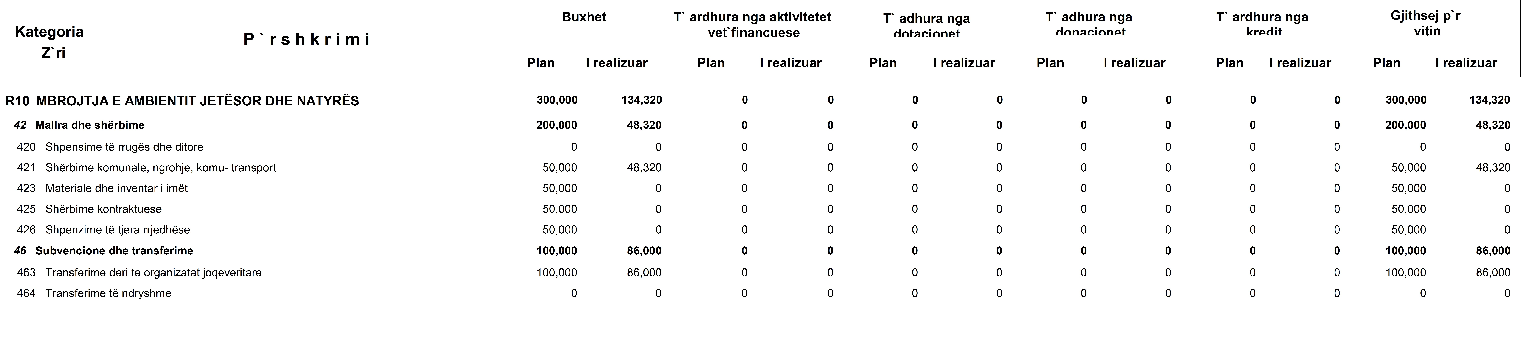 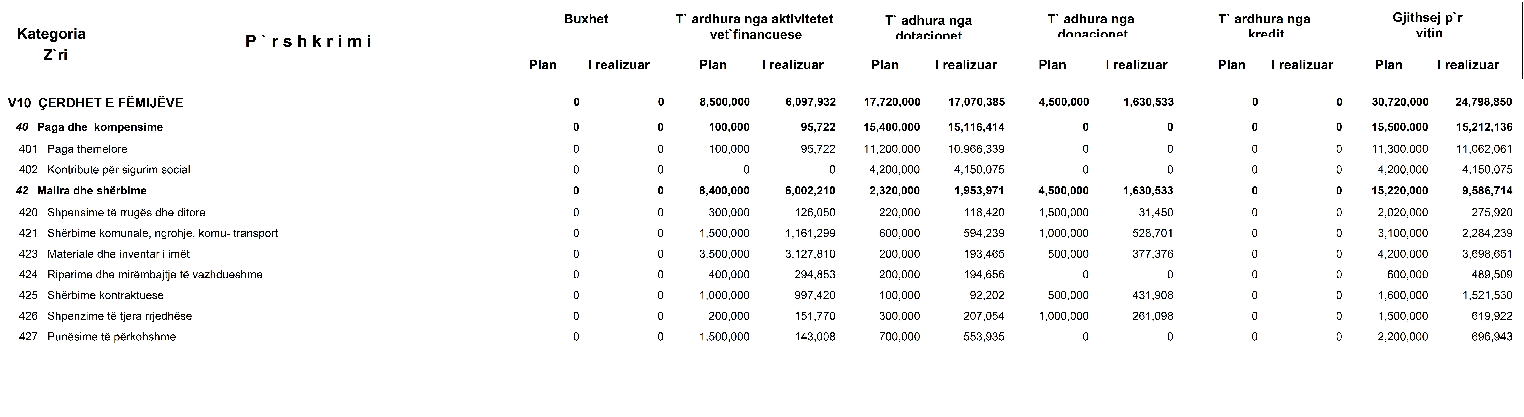 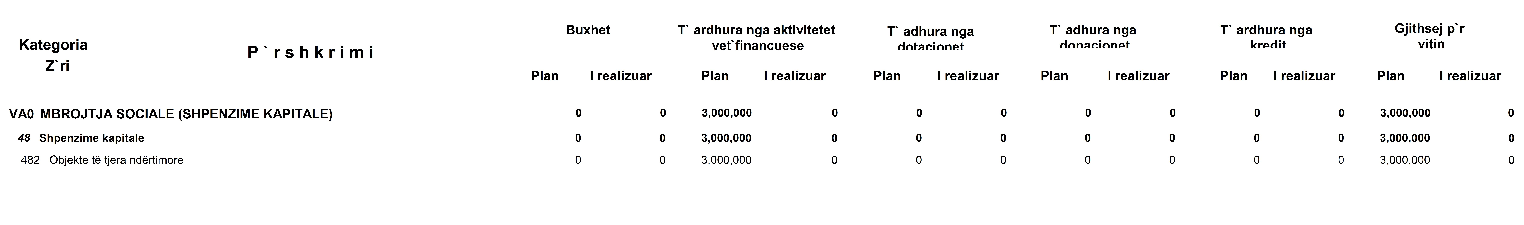 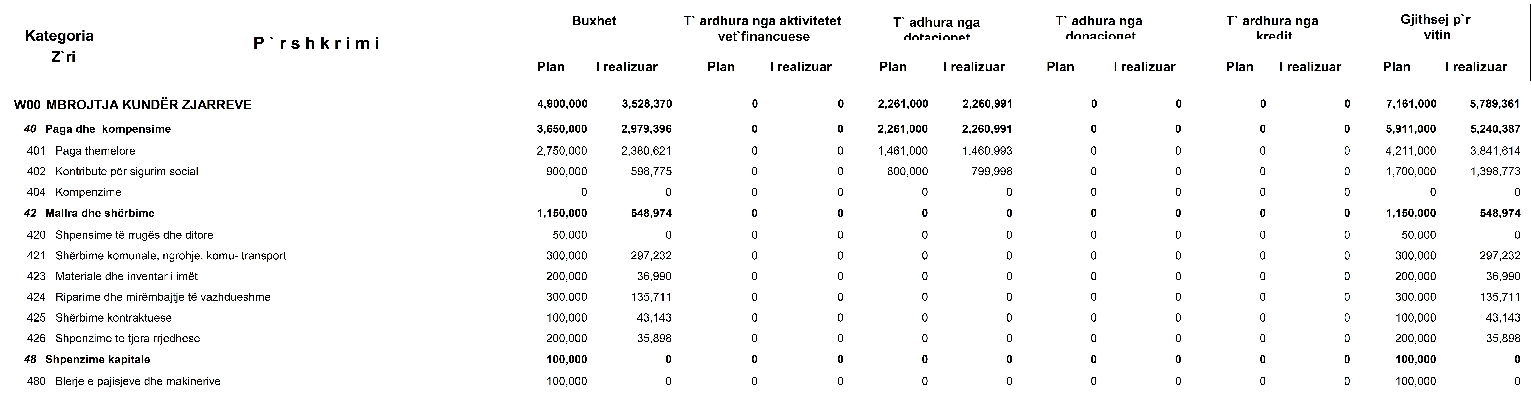 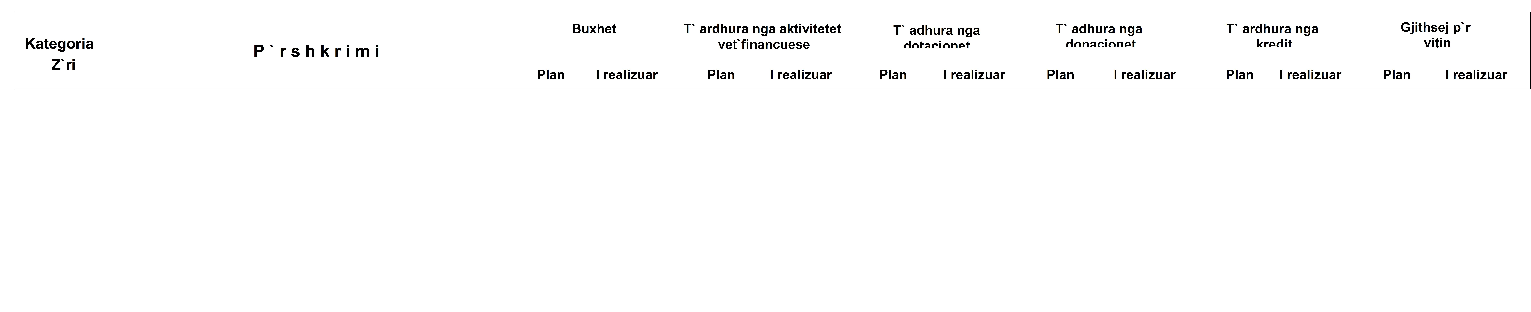     946 Врз основа  член  50 од Законот за      локалната самоуправа  (“Службен весник на РМ” “бр.5/02) како и член 45 од Статутот на Општината Дебар (“Службен гласник на Општината” бр.14/03),Градоначалник на Општината    Дебар    донесе:З  А  К  Л  У  Ч  О  КЗА ОБЈАВУВАЊЕ НА ЗАКЛУЧОКОТ ЗА ДОНЕСУВАЊЕ НА ЗАВРШНАТА СМЕТКА НА БУЏЕТОТ НА ОПШТИНА ДЕБАР ЗА 2019 ГОДИНА      СЕ ОБЈАВУВА заклучокот за донесување на Завршната сметка на Буџетот на Општина Дебар за 2019 година донесен  од страна на Советот на Општината на 33та седница   одржана   на   ден  28.02.2020 година.   946  Në mbështetje   të    nenit  50  të Ligjit për vetadministrimin  lokal     (“  Gazeta    zyrtare   e   RM ”  nr. 5/02)    si dhe nenit   45     të       Statutit     të     Komunës       Dibër    ( “ Kumtesa  zyrtare  e Komunës ” nr. 14/03),Kryetar       i     Komunës      Dibër     solli:K  O  N  K  L  U  Z  I  O  NPËR   SHPALLJEN E PËRFUNDIMITPËR  SJELLJEN E LLOGARISË PËRFUNDIMTARE TË BUXHETIT TË KOMUNËS DIBËR PËR VITIN 2019SHPALLET përfundimi për sjelljen e Llogarisë përfundimtare të Buxhetit të Komunës së Dibrës për  vitin   2019,   miratuar nga Këshilli    i   Komunës        në       seancën e     33të       të          mbajtur       në          datë  28.02.2020.   Бр. Nr.09-274/1  04.03.2020 год.vitiДебар/Dibër          ОПШТИНА ДЕБАР                KOMUNA DIBËR            Градоначалник,                      Kryetar i Komunës                                  Хекуран Дука c.p                 Hekuran Duka d.v   947.Врз основа на член 36, став 1, точка 2 од Законот за локалната самоуправа ("Службен весник на РМ"бр.5/02) и член 27, став 1, точка 4 од Статутот на Општина  Дебар ("Службен гласник на Општина  Дебар "бр.14/03),     Советот на Општина  Дебар на 33та седница одржана на  28.02.2020  година, донесе:З А К Л У Ч О КЗА   ДОНЕСУВАЊЕ   НА ЗАВРШНАТА    СМЕТКА   НАБУЏЕТОТ     НА   ОПШТИНА   ДЕБАР    ЗА      2019    ГОДИНА     1.Советот на Општината ја донесе Завршната сметка на Буџетот на Општина  Дебар за 2019 година.     2.Составен   дел на   заклучокот    е завршната   сметка   на    Буџетот    на  Општина Дебар за 2019 година.     3.Овој Заклучок влегува во сила наредниот ден од денот на објавувањето во "Службен гласник на Општина  Дебар".947.Në mbështetje të nenit 36 alineja 1 pika 2 të Ligjit për vetadministrim lokal (“ Gazeta zyrtare e R.M. nr 5/2002 ) si dhe nenit  27 alineja  1 pika  4 të Statutit të Komunës Dibër (“Kumtesa   zyrtare   e   Komunës Dibër  nr.14/03),     Këshilli i Komunës  Dibër në seancën e 33të    të   mbajtur   në    datën 28.02.2020 solli :P  Ë  R  F  U  N  D  I  MPËR SJELLJEN E LLOGARISË PËRFUNDIMTARE TË BUXHETIT TË KOMUNËS DIBËR PËR VITIN 2019     1.Këshilli  i Komunës Dibër solli  Llogarinë   përfundimtare   të Buxhetit të     Komunës     Dibër   për vitin 2019.     2.Pjesë përbërëse e përfundimit është Llogaria përfundimtare e Buxhetit të Komunës Dibër për vitin 2019.     3.Ky     përfundim     hyn     në     fuqi   një     ditë   pas   shpalljes në “Kumtesën   zyrtare   të   Komunës Dibër”Бр. Nr. 08-236/5   28.02.2020 год.vitiДебар/Dibër     СОВЕТ НА ОПШТИНА КËSHILLI  I KOMUNËS                            Претседател,                          Kryetari,     Башким Машкули c.p          Bashkim Mashkulli d.v   948  Врз основа на член 36 став 1 точка 2 од Законот за локалната самоуправа ("Службен весник на Р.М."бр.5/2002) и член 33 од Законот за финансирање на единиците на локална самоуправа („Службен весник на РМ“ број 61/04, 96/04, 67/07, 156/09, 47/11 и 192/15) член 27 став  1   точка 4 од Статутот на Општина Дебар  ("Службен гласник на Општината„  бр. 14/03),   Советот на Општината Дебар на 33_та седница одржана на ден  28 .02.2020 година, донесе:ЗАВРШНА     СМЕТКА  НА  БУЏЕТОТ НА ОПШТИНАТАДЕБАР ЗА  2019. год.1.ОПШТ ДЕЛЧлен 1     Завршната сметка на Буџетот на Општината Дебар  за 2019 година се состои од:  948   Në mbështetje të nenit 36 alinea 1 pika 2 të Ligjit     për     vetqeverisje    lokale     (“Gazeta   zyrtare   e R.M.”   nr 5/2002 ), nenit   33   të Ligjit për financimin e Njësive të   vetqëverisjes   lokale   (“  Gazeta   zyrtare e R.M.”   nr.  61/04,  96/04,  67/07, 156/09, 47/11 dhe 192/15)   dhe   nenit    27   alinea   1    pika    4   të   Statutit   të   Komunës   Dibër   (“Kumtesa zyrtare     e    Komunës     Dibër”      nr        .14/03),         Këshilli        i     Komunë    Dibër   në   seancën   e   33të  të mbajtur më  datë   28.02.2020  sjell:       LLOGARINË       PËRFUNDIMTARETË BUXHETIT TË KOMUNËS  DIBËR  PËR VITIN 2019              1.PJESA E PËRGJITHSHME                             Neni 1     Llogaria përfundimtare  e Buxhetit  komunës    Dibër   për vitin 2019 përbëhet nga:Член 2     Приходите на Буџетот по видови на приходи се утврдени во  билансот на приходи, а расходите по основни намени се утврдени во билансот на расходи во колоната ребаланс и тоа како што следува:Neni 2     Të ardhurat e Buxhetit  sipas  llojeve  të të ardhurave janë të përcaktuara në  bilancin e të arrdhurave, ndërsa  shpenzimet    sipas  qëllimeve janë të përcaktuara në  bilancin e shpenzimeve dhe ate si vijon:Член 3     Салдото на буџетот (тип.смет 630)на основниот буџет во износ од  4.741.291 денари се пренесува како вишок на  приходи од претходната година, на основниот буџет на Општината  Дебар  за 2020 година.     Салдото на буџетот (тип.смет 930)на дотации во износ од 7.687.858 денари се пренесува како вишок на  приходи од претходната година, на буџетот на наменски дотации на  Општината Дебар за 2020 година.   и тоа  :Neni 3     Ndryshimi   në     buxhetin    themelor  ( tip llogaris 630)  në       shumë       prej    4.741.291  denarë   përcjellet si   tepricë   (mbetje )    e   të   hyrave   nga  viti     i     kaluar,      në     Buxhetin     themelor     të   komunës   Dibër   për vitin 2020.      Ndryshimi   në    buxhetin   e dotacioneve    tip llogaris 930)në   shumë  prej 7.687.858 denarë përcjellet si   tepricë   e   të   hyrave   nga    viti   i   kaluar,   në   Buxhetin e dotacioneve të qëllimta   të   Komunës   Dibër   për vitin 2020   dhe ate:                                                                                                         Салдото на буџетот (тип.смет.787) на самофинансирачки активности во износ од 162.711 денари се пренесува како вишок на  приходи од претходната година на буџетот на самофинансирачки активности на  Општината Дебар  за 2020 година  и тоа:                 Ndryshimi    buxhetin  e aktiviteteve vetëfinancuese  ( tip llogaris 787)   në     shumë   prej 162.711    denarë     përcjellet   si   tepricë (mbetje ) e të hyrave nga  viti i kaluar në, Buxhetin e aktiviteteve vetëfinacuese të Komunës     Dibër     për   vitin   2020   dhe    ate:     Салдото на буџетот (тип.смет 785)  на донации во износ од  5.302.137.денари се пренесува како вишок на  приходи од претходната година, на буџетот на  донации на  Општината Дебар за 2020 година и тоа:     Ndryshimi në   buxhetin e donacioneve     tip llogaris 785)në     shumë   prej  5.302.137. denarë     përcjellet   si   tepricë  (mbetje ) e të hyrave nga  viti i kaluar në, Buxhetin e  donacioneve  të   Komunës     Dibër     për   vitin   2020   dhe    ate:Член 4     Во Посебниот дел на Завршната сметка на Буџетот на Општината Дебар за 2019 година се прикажуваат расходите по програми, подпрограми, по сметки и ставки.Член 5     Општиот дел на Завршната сметка на Буџетот на Општината Дебар за 2019 година се објавува во „Службениот гласник на Општина Дебар „.Neni  4     Në pjesën e veçantë të llogarisë përfundimare të Buxhetit të komunës Dibër për vitin  2019 janë paraqitur shpenzimet sipas programeve , nënprogrameve kategorive dhe  nënkategorive  ( zërave)Neni 5     Pjesa e përgjithshme e llogarisë përfundimtare  e Buxhetit komunës Dibër  për vitin 2019 do të shpallet në Kumtesën zyrtare të Komunës Dibër .Бр. Nr. 08-236/3   28.02.2020 год.vitiДебар/Dibër       СОВЕТ НА ОПШТИНА КËSHILLI I  KOMUNËS                   Претседател,                    Kryetari,           Башким Машкули c.p       Bashkim Mashkulli d.v949.Врз основа   член  50  од Законот    за      локалната самоуправа (“Службен весник на РМ” “бр.5/02) како и член 45 од Статутот на Општината Дебар (“Службен гласник на Општината” бр.14/03),     Градоначалникот на Општината Дебар донесе:               З  А  К  Л  У  Ч  О  КЗА ОБЈАВУВАЊЕ НА ОДЛУКАТА ЗА УТВРДУВАЊЕ ПОТРЕБА ОД ДОНЕСУВАЊЕ НА УРБАНИ-СТИЧКО  ПЛАНСКА ДОКУМЕНТ-АЦИЈА ЗА ПРОШИРУВАЊЕ НА ПЛАНСКИОТ ОПФАТ И ВКЛОПУВАЊЕ НА БЕСПРАВЕН ОБЈЕКТ НА КП БР. 6882/1 и КП БР. 6882/2 КО ДЕБАР-2 СЕ ОБЈАВУВА одлуката за утврдување  потреба од донесување на урбанистичко - планска документација за проширување на планскиот опфат и вклопување на бесправен објект на КП бр. 6882/1 и КП  бр. 6882/2 КО Дебар-2, донесена од страна на Советот на Општината на 33та седница   одржана   на   ден  28.02.2020  год.949.Në    mbështetje    të    nenit  50   të Ligjit    për    vetadministrimin  lokal     (“  Gazeta    zyrtare   e   RM ”  nr. 5/02)    si dhe nenit   45   të   Statutit       të    Komunës      Dibër    ( “ Kumtesa  zyrtare e Komunës ” nr. 14/03),     Kryetari      i     Komunës    Dibër        solli:          K  O  N  K  L  U  Z  I  O  NPËR   SHPALLJEN E  VENDIMIT PËR PËRCAKTIMIN E NEVOJËS PËR SJELLJEN E DOKUMENT-ACIONIT URBANISTIK PLANOR PËR ZGJËRIM TË   KUFIRIT TË PLANIT   DHE   PËRFSHIRJE   TË OBJEKTIT   PA   LEJE    NË   PK NR. 6882/1 dhe PK nr.6882/2 KK DIBËR-2SHPALLET vendimi për përcaktimin e nevojës për sjelljen e dokumentacionit   urbanistik   planor   për zgjërim   të   kufirit   të   planit   dhe inkorporim     të     objekteve   pa   leje   në   PK   nr. 6882/1 dhe PK   nr. 6882/2 KK Dibër-2, miratuar   nga   Këshilli     i   Komunës   Dibër    në    seancën   e   33të      të        mbajtur         në      datë   28.02.2020.Бр. Nr.09-274/2  04.03.2020 год.vitiДебар/Dibër          ОПШТИНА ДЕБАР                KOMUNA DIBËR            Градоначалник,                      Kryetar i Komunës                                  Хекуран Дука c.p                   Hekuran Duka d.v                                                                     950.Врз основа на член 4 став 1 од Законот за постапување со бесправно изградени објекти („Службен весник на Република Македонија” бр. 23/11, 54/11, 155/12, 53/13, 72/13, 44/14, 115/14, 199/14, 124/15, 129/15, 217/15, 31/16 и 190/17), член 2 од Правилникот за стандарди за вклопување на бесправно изградени објекти во урбанистичката планска документација („Службен весник на Република Македонија” бр. 56/11, 162/12, 95/13, 109/14, 64/15, 217/15 и 52/16) и член 27 од Статутот на општина Дебар („Службен гласник на општина Дебар” бр. 14/03), Советот на општина Дебар на 33та седница одржана на 28.02.2020година, донесе:                          О Д Л У К А за утврдување потреба од донесување на урбанистичко планска документација за проширување на плански опфат за КП бр. 6882/1 и КП бр. 6882/2 КОДЕБАР - 2Член 1 Се утврдува потреба од донесување на урбанистичко - планска документација за проширување на плански опфат за бесправниот објект, станбена куќа којa се наоѓа на дел од КП бр. 6882/1 и КП бр. 6882/2 КО ДЕБАР - 2, во сопственост на лицето Сефедин Абдула. Објектот на дел од КП бр. 6882/1 и КП бр. 6882/2 КО ДЕБАР - 2, според важечкиот ГУП и ДУП на град Дебар, се наоѓа вон градежниот опфат, на земјиште со корисничко право на лицето Ферми Абдула.Член 2 Оваа Одлука влегува во сила осмиот ден, од денот на објавувањето во „Службен гласник,, на општина Дебар. Бр. Nr. 08-236/4              совет на општина28.02.2020 год.viti              ПретседателДебар/Dibër	             БашкимМашкули с.р950.Në mbështetje të nenit 4 paragrafi 1 të Ligjit për veprim me objekte të ndërtuara pa leje ("Gazeta zyrtare e Republikës së Maqedonisë" nr. 23/11, 54/11, 155/12, 72/13, 44/14, 115/14, 199/14, 124/15, 129/15, 217/15, 31/16 dhe 190/17), nenit 2 të Rregullores për standarde për përshtatjen e objekteve të ndërtuara pa leje në dokumentacionin urbanistik planor ("Gazeta zyrtare e Republikës së Maqedonisë" nr. 56/11, 162/12, 95/13, 109/14 64/15, 217/15 dhe 52/16), dhe nenit 27 të Statutit të Komunës Dibër (“Kumtesa zyrtare e komunës Dibër nr. 14/03), Këshilli i komunës Dibër në seancën e 33të  dt. 28.02.2020 vendosi:V E N D I Mpër përcaktimin e nevojës për sjelljen e dokumentacionit urbanistik planor për zgjërim të kufirit të planit për PK nr. 6882/1 dhe PK nr. 6882/2 KK DIBËR - 2Neni 1         Përcaktohet nevoja për sjelljen e dokumentacionit urbanistik planor për zgjërim të kufirit të planit për objektin pa leje, të objektit shtëi e cila gjendet në pjesë të PK nr. 6882/1 dhe PK nr. 6882/2 KK DIBËR - 2, në pronësi të Sefedin Abdula. Objekti në pjesë të PK nr. 6882/1 dhe PK nr. 6882/2 KK DIBËR - 2sipas PGJU dhe PDU në fuqi për qytetin Dibër, gjendet jashta zonës ndërtimore, në tokën me të drejtë shrytëzimi të personit Fermi Abdula.                             Neni 2         Ky Vendim hyn në fuqi ditën e tetë, nga dita e shpalljes në ,,Kumtesën zyrtare,, të komunës Dibër.KËSHILLI I KOMUNËS           Kryetari 	Bashkim Mashkull d.v                                    СОДРЖИНА946 З  А  К  Л  У  Ч  О  К ЗА ОБЈАВУВАЊЕ НА ЗАКЛУЧОКОТ ЗА ДОНЕСУВАЊЕ НА ЗАВРШНАТА СМЕТКА НА БУЏЕТОТ НА ОПШТИНА ДЕБАР ЗА 2019 ГОДИНА 947 З А К Л У Ч О К ЗА   ДОНЕСУВАЊЕ   НА ЗАВРШНАТА    СМЕТКА   НА БУЏЕТОТ     НА   ОПШТИНА   ДЕБАР    ЗА      2019    ГОДИНА948 ЗАВРШНА СМЕТКА НА БУЏЕТОТ НА ОПШТИНАТАДЕБАР ЗА  2019. год.949 З  А  К  Л  У  Ч  О  К ЗА ОБЈАВУВАЊЕ НА ОДЛУКАТА ЗА УТВРДУВАЊЕ ПОТРЕБА ОД ДОНЕСУВАЊЕ НА УРБАНИ-СТИЧКО  ПЛАНСКА ДОКУМЕНТ-АЦИЈА ЗА ПРОШИРУВАЊЕ НА ПЛАНСКИОТ ОПФАТ И ВКЛОПУВАЊЕ НА БЕСПРАВЕН ОБЈЕКТ НА КП БР. 6882/1 и КП БР. 6882/2 КО ДЕБАР-2950   О Д Л У К А за утврдување потреба од донесување на урбанистичко планска документација за проширување на плански опфат за КП бр. 6882/1 иКП бр.6882/2 КОДЕБАР 2                     ИЗГОТВИ СЛУЖБА ПРИ СОВЕТОТ                  PËRMBAJTJA                                                                                              стрK  O  N  K  L  U  Z  I  O  N PËR   SHPALLJEN E PËRFUNDIMIT  f.1089PËR  SJELLJEN E LLOGARISË PËRFUNDIMTARE TË BUXHETIT TË KOMUNËS DIBËR PËR VITIN 2019P  Ë  R  F  U  N  D  I  M PËR SJELLJEN E  LLOGARISË           f 1090  PËRFUNDIMTARE TË BUXHETIT TË KOMUNËS DIBËR PËR VITIN 2019LLOGARINË PËRFUNDIMTARE TË  BUXHETIT TË KOMUNËS   DIBËR  PËR VITIN 2019                                                                    f1091 K  O  N  K  L  U  Z  I  O  N PËR SHPALLJEN E  VENDIMIT PËR PËRCAKTIMIN E NEVOJËS PËR SJELLJEN E DOKUMENT-ACIONIT URBANISTIK PLANOR PËR ZGJËRIM TË KUFIRIT TË PLANIT DHE   PËRFSHIRJE TË OBJEKTIT PA LEJE NË PK NR. 6882/1 dhe PK nr.6882/2 KK DIBËR-2                                                                                           f 1145V E N D I M për përcaktimin e nevojës për sjelljen e         f 1146 dokumentacionit urbanistik planor për zgjërim të kufirit të planit për PK nr. 6882/1 dhe PK nr. 6882/2 KK DIBËR - 2                        PËRGATITISHËRBIMI PRANË KËSHILLIT